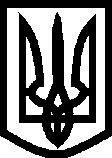 УКРАЇНА ВИКОНАВЧИЙ КОМІТЕТМЕЛІТОПОЛЬСЬКОЇ  МІСЬКОЇ  РАДИЗапорізької областіР І Ш Е Н Н Я  10.10.2019			                                                                    № 208Про грошову виплату стипендій Мелітопольського міського голови обдарованій молоді міста Керуючись Законом України «Про місцеве самоврядування в Україні», на виконання міської програми «Про призначення стипендії Мелітопольського міського голови для обдарованої молоді міста», затвердженої рішенням 45 сесії Мелітопольської міської ради Запорізької області VІI скликання від 07.12.2018 № 3/37, зі змінами, затвердженими рішенням 51 сесії Мелітопольської міської ради Запорізької області VІІ скликання від 12.08.2019 № 4/7,  відповідно до протоколу засідання експертної комісії з визначення кандидатів на призначення стипендії Мелітопольського міського голови для обдарованої молоді міста від 17 вересня 2019 року та з метою залучення молоді до процесів розвитку місцевого самоврядування, створення належних умов для її інтелектуального і творчого розвитку, стимулювання обдарованої молоді на досягнення високих результатів у навчанні, фізичній культурі та спорті, мистецтві, творчих здобутків у науково-дослідницькій і громадській діяльності шляхом надання їм фінансової підтримки виконавчий комітет Мелітопольської міської ради Запорізької областіВ И Р І Ш И В:Здійснити грошову виплату стипендій Мелітопольського міського голови обдарованим студентам вищих навчальних закладів міста за вересень – грудень 2019 року додатково до академічної стипендії, призначеної вищим навчальним закладом:Чистобородовій Валерії Олександрівні, … у розмірі 1750 (Одна тисяча сімсот п’ятдесят ) грн.00 коп.;Лебідю Михайлу Романовичу, … у розмірі 1750 (Одна тисяча сімсот п’ятдесят) грн. 00 коп.;Копотю Вячеславу Олександровичу, … у розмірі 1750 (Одна тисяча сімсот п’ятдесят) грн. 00 коп.;Власенко Олександрі Олегівні, … у розмірі 1750 (Одна тисяча сімсот п’ятдесят ) грн.00 коп.;Дуднік Катерині Олегівні, … у розмірі 1750 (Одна тисяча сімсот п’ятдесят ) грн.00 коп.;Здійснити грошову виплату стипендій Мелітопольського міського голови обдарованим учням (студентам) закладів професійно-технічної освіти, училищ, коледжів міста та, за винятком, відповідно до протоколу засідання експертної комісії з визначення кандидатів на призначення стипендії Мелітопольського міського голови для обдарованої молоді міста від 17 вересня 2019 року студентці вищого навчального закладу за вересень - грудень 2019 року додатково до академічної стипендії, призначеної навчальним закладом:Холод Анні Ігорівні, … у розмірі 1100 (Одна тисяча сто)  грн. 00 коп.;Аметовій Катерині Євгенівні, … у розмірі 1100 (Одна тисяча сто)  грн. 00 коп.;Забродському Іллі Андрійовичу, … у розмірі 1100 (Одна тисяча сто)  грн. 00 коп.;Філіпповій Поліні Юріївні, … у розмірі 1100 (Одна тисяча сто)  грн. 00 коп.;Пінжаєвій Лілі Серверівні, … у розмірі 1100 (Одна тисяча сто)  грн. 00 коп.3.Здійснити разову грошову виплату стипендій Мелітопольського міського голови обдарованій молоді міста додатково до заробітної плати або академічної стипендії, призначеної вищим навчальним закладом:Прокопені Поліні Сергіївні, … у розмірі 1325 (Одна тисяча триста двадцять п’ять) грн. 00 коп;Мельник Юлії Сергіївні, … у розмірі 1325 (Одна тисяча триста двадцять п’ять) грн. 00 коп;Павлову Іллі Дмитровичу, … у розмірі 1325 (Одна тисяча триста двадцять п’ять) грн. 00 коп;Дреманович Дар’ї Романівні, … у розмірі 1325 (Одна тисяча триста двадцять п’ять) грн. 00 коп;Сейтосманову Аділю Емільовичу, … у розмірі 1325 (Одна тисяча триста двадцять п’ять)  грн.  00 коп.4. Управлінню молоді та спорту Мелітопольської міської ради Запорізької області за рахунок виділених коштів здійснити виплату грошової стипендії Мелітопольського міського голови зазначеним представникам молоді міста у розмірі 63625 (Шістдесят три тисячі шістсот двадцять п’ять) грн. 00 коп.5. Контроль за виконанням цього рішення покласти на заступника міського голови з питань діяльності виконавчих органів ради  Бойко  С.Секретар Мелітопольської міської ради				Роман РОМАНОВ(…) – текст, який містить конфіденційну інформацію про фізичну особу